Муниципальное дошкольное образовательное учреждение «Детский сад № 8»ПАСПОРТсобытийный календарь для детей«Календарь счастливых событий»                                                         Авторы: Петринко Н.А., воспитатель                                                                          Никулина К.Ю., воспитатель,                                                                          Гундорова И.В., старший воспитательЯрославль, 2023Жизнь ребенка в детском саду насыщена разнообразными событиями. В силу особенностей детской памяти, ее непроизвольности, многие события довольно быстро стираются, забываются. Поэтому ребенку бывает сложно ответить на вопрос: «Какое событие тебе понравилось больше всего за последнюю неделю, месяц или зиму/весну?». К тому же понятие «время» является очень сложным для восприятия, понимания и освоения дошкольником.Для того чтобы помочь детям научиться ориентироваться во времени и вспомнить произошедшие события в детском саду, мы решили создать календарь счастливых событий.Календарь счастливых событий – это своеобразный календарь событий, которые уже произошли. Работа с ним направлена на развитие интереса к детской деятельности, рефлексии у дошкольников.Календарь создается индивидуально для каждого ребенка. Он двусторонний и рассчитан на две недели. Календари отличаются по цвету (розовые – для девочек, голубые – для мальчиков). Это сделано для того, чтобы облегчить детям поиск своего календаря. В нижнем правом углу размещена фотография ребенка. На календаре при помощи картинок обозначены основные режимные моменты: утреннее время, занимательное дело (организованная образовательная деятельность), дневная прогулка, вечернее время и вечерняя прогулка. Такой календарь позволяет решать множество педагогических задач:расширять временные представления у детей (названия и последовательность дней недели, режимных моментов)учить определять эмоциональное воздействие произошедшего события в детском садуразвивать познавательный интерес к детской деятельностиразвивать память, связную речь, рефлексиювоспитывать умение слушать и слышать другого человека, уважительно относиться к мнению другого.Заполнение такого календаря – это творческий процесс, где нет строгих правил. Во время «утреннего круга» ребенок заполняет свой календарь, при помощи условных знаков или символических изображений фиксирует события в детском саду. Рядом с ним рисует круг определенного цвета, отображающий эмоциональное воздействие данного события на ребенка. На доске, на видном месте, для детей вывешена цветограмма (по А.Н. Лутошкину), где:красный цвет – восторженное настроение;оранжевый – радостное;желтый – приятное;зеленый – спокойное, уравновешенное;синий – грустное;фиолетовый – тревожное;черный – мрачное.Перед тем, как начать заполнять календарь, педагог дает инструкцию: «На доске висит карточка, которая называется «Мое настроение». На карточке расположена цветограмма. Каждый из предложенных цветов обозначает настроение, которое могло возникнуть у вас после какого-то события в детском саду. С левой стороны располагаются цвета, с правой – их значения (для тех, кто умеет читать). Ваша задача – обозначить одним из предложенных цветов событие, которое произошло в детском саду, в котором вы приняли участие. Внимательно познакомьтесь, какое настроение обозначает каждый цвет».После заполнения календаря в течение двух недель ребенок выбирает самое счастливое событие, вызвавшее радостное, восторженное настроение, выполняет рисунок и составляет рассказ о нем с использованием вопросов к детям.Календарь счастливых событий можно использовать в группах старшего дошкольного возраста.Данный календарь для педагога – это своеобразный маркер, позволяющий отслеживать эмоциональное воздействие образовательных событий на каждого ребенка, учитывать его в дальнейшей педагогической деятельности.Календари располагаются в группе на виду, чтобы каждый мог подойти, самостоятельно взять и заполнить свой календарь.Методы работы:Знакомство с календарем счастливых событийЗнакомство с цветограммой «Мое настроение», обсуждение правил работы с календаремОбсуждение возможных условных обозначений образовательных событий в детском садуНа «утреннем круге» каждый день идет заполнение детьми своего календаря, фиксация событий в группе и детском саду, заполнение цветограммы.В конце каждой недели каждый ребенок выделяет наиболее яркое для него событие, вызвавшее яркие эмоции радости и восторга, выполняет рисунок и составляет связный рассказ с использованием вопросов педагога:1. Какое событие в детском саду тебе понравилось больше всего?2. Какое настроение у тебя было в этот момент?3. Расскажи, почему? Что такого необычного интересного в этот день происходило?4. Тебе хотелось бы повторить это событие еще раз или что-то изменить, сделать его еще лучше? Приложение 1Цветограмма «Мое настроение»Приложение 2КРАСНЫЙВОСТОРЖЕННОЕ НАСТРОЕНИЕОРАНЖЕВЫЙРАДОСТНОЕЖЕЛТЫЙПРИЯТНОЕЗЕЛЕНЫЙСПОКОЙНОЕ, УРАВНОВЕШЕННОЕСИНИЙГРУСТНОЕФИОЛЕТОВЫЙТРЕВОЖНОЕЧЕРНЫЙМРАЧНОЕ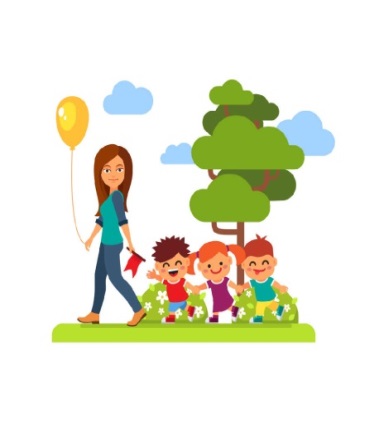 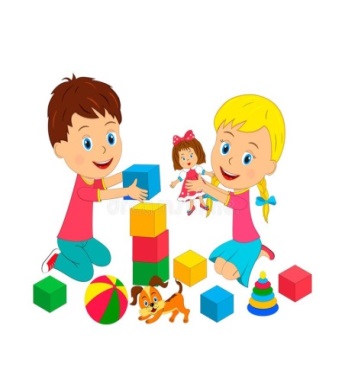 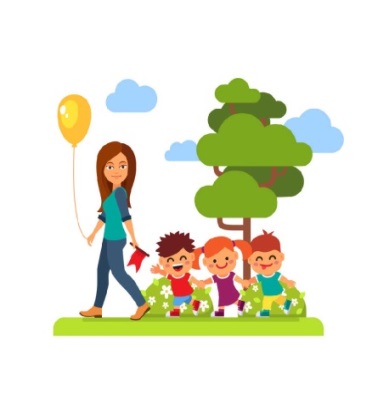 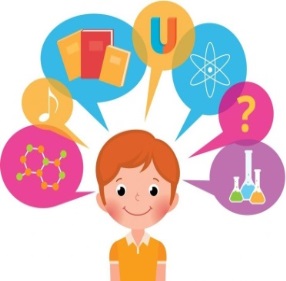 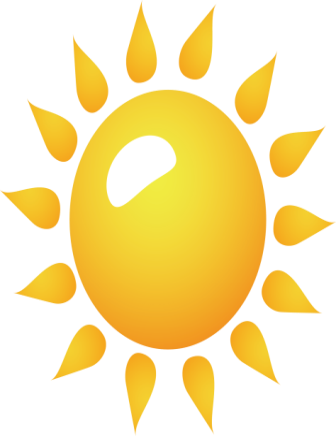 